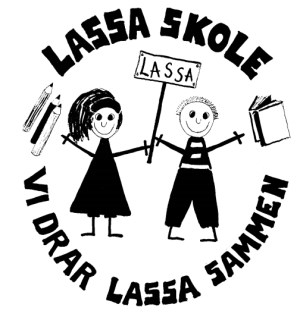 Ukeplan for 3. trinnUke 2 og 23.6.januar - 17. januarBursdager i januar: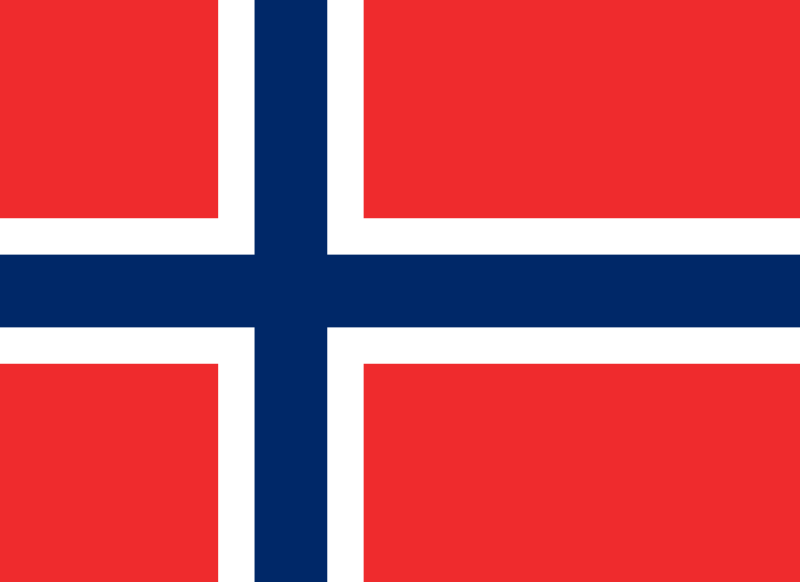 24. Frida FagLæringsmålLæringsmål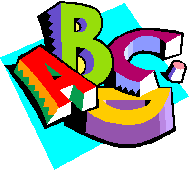 Norsk Jeg kan spørreordene. Hvem , hva, hvordan, hvilken, hvor.Jeg kan strukturere tekster med overskrift, innledning, hoveddel og avslutning.Jeg kan spørreordene. Hvem , hva, hvordan, hvilken, hvor.Jeg kan strukturere tekster med overskrift, innledning, hoveddel og avslutning.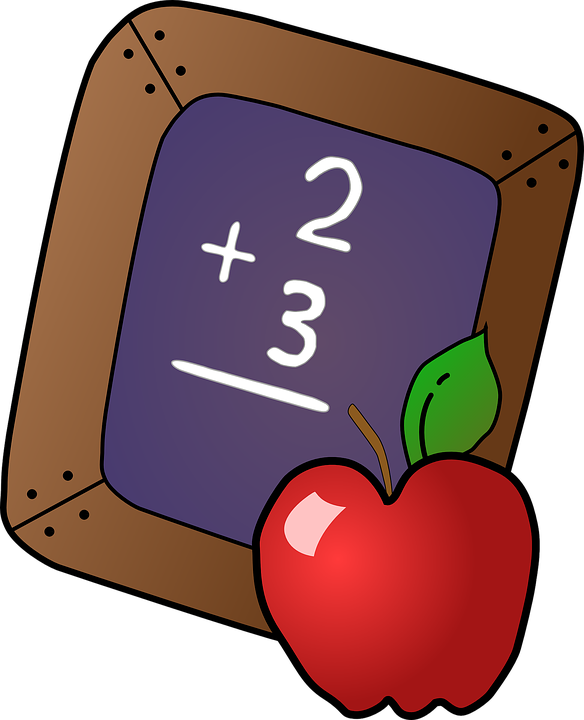                           Matematikk Jeg øver på 2-, 3-, 4- og 5- gangen. Jeg øver på å dele likt og skrive delestykker.Jeg øver på 2-, 3-, 4- og 5- gangen. Jeg øver på å dele likt og skrive delestykker.                               Engelsk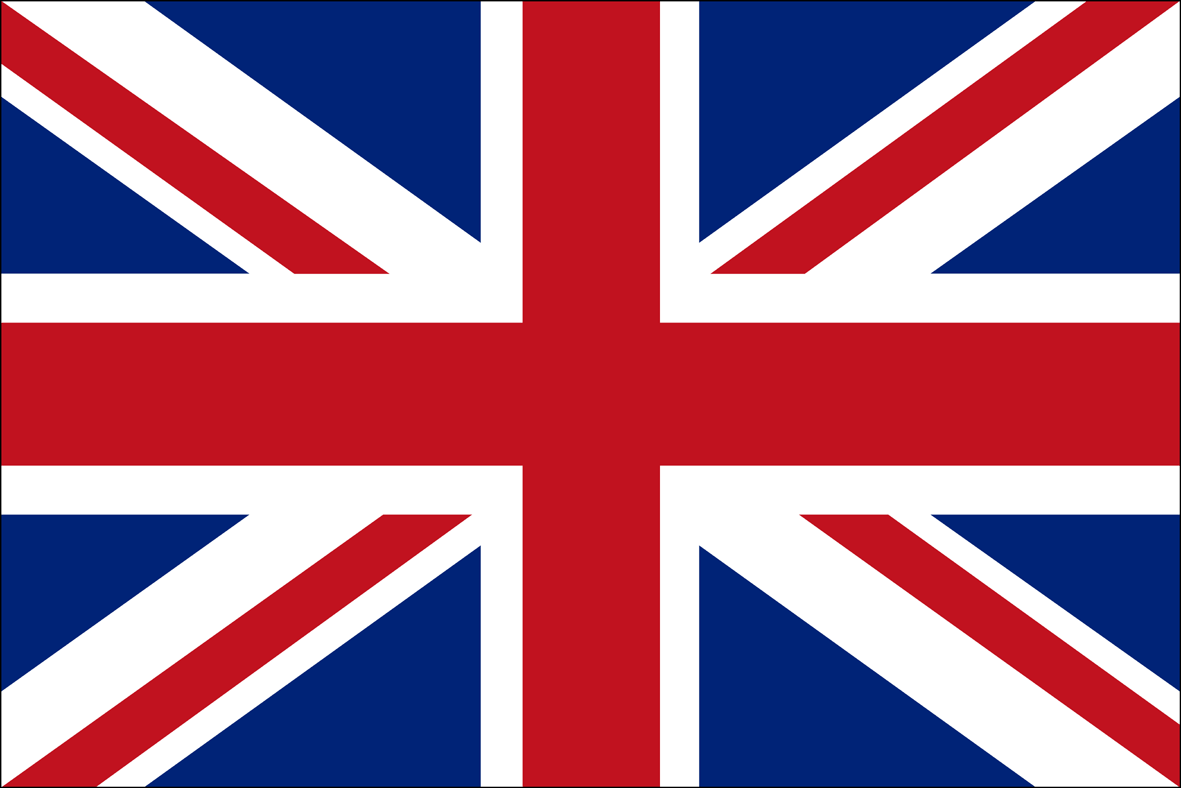 Jeg kan noen engelske ord om kroppsdeler. Jeg kan noen engelske ord om kroppsdeler. 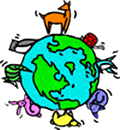 NaturfagJeg vet at det er forskjellig tid i ulike land og at verden er inndelt i tidssonerJeg kan peke og orientere meg etter himmelretninger og forklare hvorfor det er tidsforskjeller. Jeg kan samtale om ulike steder, folk og språk. Jeg kan planlegge og presentere en reise. Jeg kan sette navn på og plassere land i Norden, verdenshavene og verdensdelene.Jeg vet at det er forskjellig tid i ulike land og at verden er inndelt i tidssonerJeg kan peke og orientere meg etter himmelretninger og forklare hvorfor det er tidsforskjeller. Jeg kan samtale om ulike steder, folk og språk. Jeg kan planlegge og presentere en reise. Jeg kan sette navn på og plassere land i Norden, verdenshavene og verdensdelene.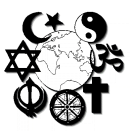 KRLEJeg kan noen av gudene i hinudismen. Jeg kan noen av levereglene i hinduismen. Jeg kan noen av gudene i hinudismen. Jeg kan noen av levereglene i hinduismen. Sosial kompetanse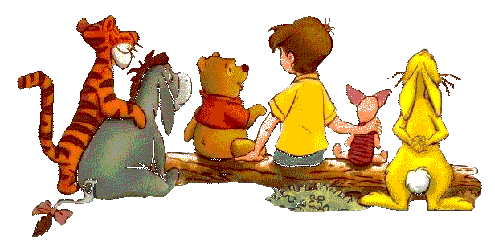 Jeg snakker fint til andre og inkluderer.Jeg snakker fint til andre og inkluderer.Danning Vi snakker med respekt. Med munnen og kroppen. Til og om hverandre. Vi snakker med respekt. Med munnen og kroppen. Til og om hverandre. MandagTirsdagOnsdagTorsdagFredagnorsk matteengelsk KRLEnorskmatteNSMnorskmatteSos. komputeskole norsk mattemusikkk&hnorskmattegymengelskKRLELekseplan for ukene 2 og 3.Lekseplan for ukene 2 og 3.Lekseplan for ukene 2 og 3.Lekseplan for ukene 2 og 3.Lekseplan for ukene 2 og 3.Lekseplan for ukene 2 og 3.Lekseplan for ukene 2 og 3.Lekseplan for ukene 2 og 3.Lekseplan for ukene 2 og 3.Lekseplan for ukene 2 og 3.2Norsk leselekse: Gul: Les s. 65  i Zeppelin boken + les 15 min hver dag i egen bok. Grønn: Les side 65 og 133-134 i Zeppelin boken + les 15 min i egen bok. Husk at mengdetrening er meget viktig for å øke leseforståelse, lesehastighet, ordforråd og leseglede! Vi oppfordrer også til å bruke “lesefingeren”.Norsk leselekse: Gul: Les s. 65  i Zeppelin boken + les 15 min hver dag i egen bok. Grønn: Les side 65 og 133-134 i Zeppelin boken + les 15 min i egen bok. Husk at mengdetrening er meget viktig for å øke leseforståelse, lesehastighet, ordforråd og leseglede! Vi oppfordrer også til å bruke “lesefingeren”.Norsk leselekse: Gul: Les s. 65  i Zeppelin boken + les 15 min hver dag i egen bok. Grønn: Les side 65 og 133-134 i Zeppelin boken + les 15 min i egen bok. Husk at mengdetrening er meget viktig for å øke leseforståelse, lesehastighet, ordforråd og leseglede! Vi oppfordrer også til å bruke “lesefingeren”.Norsk leselekse: Gul: Les s. 65  i Zeppelin boken + les 15 min hver dag i egen bok. Grønn: Les side 65 og 133-134 i Zeppelin boken + les 15 min i egen bok. Husk at mengdetrening er meget viktig for å øke leseforståelse, lesehastighet, ordforråd og leseglede! Vi oppfordrer også til å bruke “lesefingeren”.2Norsk skrivelekse:  Skriv hva du har gjort i juleferien. Prøv å skrive minst 7 setninger. Husk : Stor bokstav i starten av en setning, mellomrom mellom ord og punktum når setningen er ferdig. Norsk skrivelekse:  Skriv hva du har gjort i juleferien. Prøv å skrive minst 7 setninger. Husk : Stor bokstav i starten av en setning, mellomrom mellom ord og punktum når setningen er ferdig. Norsk skrivelekse:  Skriv hva du har gjort i juleferien. Prøv å skrive minst 7 setninger. Husk : Stor bokstav i starten av en setning, mellomrom mellom ord og punktum når setningen er ferdig. Norsk skrivelekse:  Skriv hva du har gjort i juleferien. Prøv å skrive minst 7 setninger. Husk : Stor bokstav i starten av en setning, mellomrom mellom ord og punktum når setningen er ferdig. 2Matematikk: Gul: Ark 1, 2 og 3 + 20 min MSØ Grønn: Ark 1,2,3 og 4 + 20 min MSØ Frivillig, men god trening! https://www.gangetabellen.net/ Matematikk: Gul: Ark 1, 2 og 3 + 20 min MSØ Grønn: Ark 1,2,3 og 4 + 20 min MSØ Frivillig, men god trening! https://www.gangetabellen.net/ Matematikk: Gul: Ark 1, 2 og 3 + 20 min MSØ Grønn: Ark 1,2,3 og 4 + 20 min MSØ Frivillig, men god trening! https://www.gangetabellen.net/ Matematikk: Gul: Ark 1, 2 og 3 + 20 min MSØ Grønn: Ark 1,2,3 og 4 + 20 min MSØ Frivillig, men god trening! https://www.gangetabellen.net/ 2Ukens øveord: under - bak - mellom - ovenfor Ukens øveord: under - bak - mellom - ovenfor Ukens øveord: under - bak - mellom - ovenfor Ukens øveord: under - bak - mellom - ovenfor 2Engelsk: Se eget ark.Engelsk: Se eget ark.Engelsk: Se eget ark.Engelsk: Se eget ark.3Norsk leselekse: Gul: Les s. 66-70 i Zeppelin boken + les 15 min hver dag i egen bok. Grønn: Les side 66-70 og 134-137 i Zeppelin boken + les 15 min i egen bok. Norsk leselekse: Gul: Les s. 66-70 i Zeppelin boken + les 15 min hver dag i egen bok. Grønn: Les side 66-70 og 134-137 i Zeppelin boken + les 15 min i egen bok. Norsk leselekse: Gul: Les s. 66-70 i Zeppelin boken + les 15 min hver dag i egen bok. Grønn: Les side 66-70 og 134-137 i Zeppelin boken + les 15 min i egen bok. Norsk leselekse: Gul: Les s. 66-70 i Zeppelin boken + les 15 min hver dag i egen bok. Grønn: Les side 66-70 og 134-137 i Zeppelin boken + les 15 min i egen bok. 3Norsk skrivelekse:  Utdelt kopiark fra Zeppelin som passer sammen med leseleksen. Gjør begge sidene.Norsk skrivelekse:  Utdelt kopiark fra Zeppelin som passer sammen med leseleksen. Gjør begge sidene.Norsk skrivelekse:  Utdelt kopiark fra Zeppelin som passer sammen med leseleksen. Gjør begge sidene.Norsk skrivelekse:  Utdelt kopiark fra Zeppelin som passer sammen med leseleksen. Gjør begge sidene.3Matematikk: Gul: 1, 2 og 3 + 20 min MSØ. Grønn: 1, 2,3 og 4 + 20 min MSØ Frivillig, men god trening! https://www.gangetabellen.net/ Matematikk: Gul: 1, 2 og 3 + 20 min MSØ. Grønn: 1, 2,3 og 4 + 20 min MSØ Frivillig, men god trening! https://www.gangetabellen.net/ Matematikk: Gul: 1, 2 og 3 + 20 min MSØ. Grønn: 1, 2,3 og 4 + 20 min MSØ Frivillig, men god trening! https://www.gangetabellen.net/ Matematikk: Gul: 1, 2 og 3 + 20 min MSØ. Grønn: 1, 2,3 og 4 + 20 min MSØ Frivillig, men god trening! https://www.gangetabellen.net/ 3Ukens øveord:gjennom - foran - rundt - ved siden avUkens øveord:gjennom - foran - rundt - ved siden avUkens øveord:gjennom - foran - rundt - ved siden avUkens øveord:gjennom - foran - rundt - ved siden av3Engelsk: Se eget ark.Engelsk: Se eget ark.Engelsk: Se eget ark.Engelsk: Se eget ark.Informasjon til hjemmetVi håper alle har hatt en fin og avslappende juleferie. Pennal. Alle elever MÅ ha blyant og visk med seg hver dag!Chromebook. Husk fulladet chromebook hver dag. Vi anbefaler eleven har med øreplugger/hodetelefoner som brukes når vi lytter til oppgaver, informasjonsfilmer, lydbøker og liknende.